IntroductionThis standardized Case Report Form (CRF) is the result of an ongoing effort between the World Health Organization (WHO), The Pan-American Health Organization (PAHO), Institute Pasteur (IP), and the networks of ISARIC, CONSISE PREPARE and REACTing to generate standardized clinical and epidemiological research tools. DESIGN OF THIS CASE REPORT FORM (CRF)There are two sets of Case Report Form (CRF) to be used - Neonate and Maternal. The CRFs are to be used in combination for prospective cohort studies or case control studies. These sets of CRFs are to be used at admission and at discharge/going home.  For any patients admitted for more than 24 hours, the Baseline and Outcome CRF and the Laboratory Results CRF can be copied and used for daily data recording.For all studies, we recommend completing a minimum of the Maternal Baseline and Outcome (MBO) and Neonate Baseline and Outcome (NBO) CRFs, follow by Maternal Laboratory Results (MLR) and Neonate Laboratory Results (NLR) CRFs for all neonates post-delivery. If the mother and/or neonate is admitted to an Intensive Care Unit or Pediatric Intensive Care Unit, complete Maternal Intensive Care (MIC), and/or Neonate Intensive Care (NIC) as well.For pregnant women presenting with acute symptoms, complete Maternal Acute Symptoms (MAS), and for all studies complete Maternal Antenatal Care (MAC).Complete the outcomes sections in CRFs MBO and NBO once all diagnostics laboratory results and final diagnosis are available.HOW TO USE THIS CRFWhen completing the CRF modules, please make sure that:The mother or consultee/guardian/representative has been given information about the study and the informed consent form has been completed and signed. The study ID codes have been assigned for both mother/pregnant woman and neonate as per hospital protocol and guidelines.The study ID codes should be filled in on all pages of paper CRF forms, all information should be kept confidential at all times, and no identifiable information is recorded on the CRFs. Patients’ hospital ID and contact details are recorded on a separate contact list to allow later follow up. The contact forms must be kept separate from the CRFs at all times and kept in a secure location.Each site may choose which data to collect based on available resources and the number of patients enrolled to date. Ideally, data on patients (neonate and mother) will be collected using all CRF modules as appropriate. Sites with very low resources or very high patient numbers may select Maternal and Neonatal Baseline and Outcome CRF modules. The decision is up to the Site Investigators and may be changed throughout the data collection period. All high quality data is valuable for analysis.GENERAL GUIDANCE The CRFs are designed to collect data obtained through patient examination, through parent/guardian/representative (for neonates) interview and review of hospital notes.Patient ID codes should be filled in on all pages of paper CRF forms (neonate and mother). Complete every line of every section, except for where the instructions say to skip a section based on certain responses.Selections with square boxes (☐) are single selection answers (choose one answer only). Selections with circles (○) are multiple selection answers (choose as many answers as are applicable).It is important to indicate when the answer to a particular question is not known. Please mark the ‘Unknown’ box if this is the case.Some sections have open areas where you can write additional information. To permit standardized data entry, please avoid writing additional information outside of these areas.We recommend writing clearly in black or blue ink, using BLOCK-CAPITAL LETTERS.Place an (X) when you choose the corresponding answer. To make corrections, strike through (----) the data you wish to delete and write the correct data above it. Please initial and date all corrections.Please keep all of the sheets for each study subject together e.g. with a staple or in a folder that is unique to the patient.Please contact us if we can help with any CRF completion questions, if you have comments and to let us know that you are using the forms. Please contact Dr Gail Carson by email: gail.carson@ndm.ox.ac.uk Disclaimer: These CRFs are intended for use as a standardized document for the collection of clinical data in studies investigating the Zika virus. Responsibility for use of these CRFs rests with the study investigators. ISARIC and the authors of the CRF accept no responsibility for the use of the CRF in an amended format nor for the use of the standardized CRF outside its intended purpose. Formatting issues are in the process of being resolved. Word documents are available in order to adapt and translate the CRFs, however, there may be issues between Macs and PCs. The PDF format is also available, which should be well formatted on both systems.INCLUSION CRITERIADefine as appropriate for each study and as per latest national guidelines. CONSENTEnsure informed consent.1)  NEONATE DEMOGRAPHICSNote: If further demographic or epidemiology information is required please use a complementary ZIKV CRF Demographics and Epidemiology2)  NEONATE MEASUREMENTS AT BIRTH	*Head circumference to be TAKEN <12 HOURS AFTER BIRTH, AND NO LATER THAN 24 HOURS.3)  BIRTH ABNORMALITIESPlease complete this section in full even if no abnormalities were present4)  OTHER TEST AND/OR EXAMINATION5)  BASELINE OBSERVATIONS DAY 0 (≤ 24 hours post-delivery)*If a neuromuscular and/or neurodevelopmental assessment is required within the first 24hrs, please complete the additional gestational assessment using the Neurological Examination indicated as per your hospital guidelines and protocol.6)  IMAGING (if available)If abnormal, please describe abnormality and enclose images if possible.7)  MEDICATIONS OR SUPPORTIVE CARE TO NEONATE POST-DELIVERY8)  LABOUR AND DELIVERY9)  NEONATE HOSPITAL ADMISSION10)  DIAGNOSTIC OUTCOMES NEONATE Record the final diagnosis based on laboratory tests performed, clinical picture and case definitions when available. Choose the appropriate case definition, e.g. WHO or national/local case definition and ensure the definition used is clear and shared with all involved in the study. Please complete the Zika virus CRF Neonate Laboratory Results module.11)  NEONATE OUTCOME AT DISCHARGE Complete at discharge or death12)  CASE REPORT FORM COMPLETED BYDate and time of consent (dd/mm/yyyy):  __ __ / __ __ / 20 __ __  Time: __ __: __ __(hours:min)Name and role of the person taking consent : _____________________________________       Signature of person taking consent: _________________________________________    Name of site/clinic/hospitalGeopositionLatitude:___ . ________________Longitude: ___ . ________________If geoposition not available, state location belowIf geoposition not available, state location belowIf geoposition not available, state location belowCity/town/village:Country (& region/district):Sex  ☐Male      ☐Female     ☐Uncertain    Date of birth (dd/mm/yyyy)____ / ____ / 20 ____Gestational age at birth  ____ weeks ____ days   Basis of gestational age estimation at birth☐Last menstrual period  ☐Ultrasound     ☐Assisted reproduction☐Other (specify):Birth number ☐Singleton   ☐Twin I       ☐Twin II ☐Triplet I      ☐Triplet II   ☐Triplet III    ☐Other: ______   Ethnicity of baby (as per national guidelines):Fetal presentation at delivery☐Cephalic   ☐Breech   ☐Other (specify):Apgar scores☐ Yes    ☐ Not done If yes give scores____ 1min      ____ 5min     ____ 10min____ 1min      ____ 5min     ____ 10min____ 1min      ____ 5min     ____ 10min____ 1min      ____ 5min     ____ 10min____ 1min      ____ 5min     ____ 10min____ 1min      ____ 5min     ____ 10minBirth weight (<12 hrs after delivery)☐ Yes    ☐ Not done If yes give measurements ____grams ____pounds ____ouncesCrown-to-heel length☐ Yes    ☐ Not done If yes give measurements ____cm ____inchesHead circumference *(occipito-frontal)☐ Yes    ☐ Not done If yes give measurements ____   cm ____inchesPlot metrics in growth curve as per your national guidelines and record the standard deviations above (indicated with “+”) or below (indicated with “-”) the mean for age and sexBirth weight____SDBirth weight____SDCrown-to-heel length____ SDCrown-to-heel length____ SDHead circumference____ SDHead circumference____ SDHead circumference____ SDMother’s head circumference☐ Yes    ☐ Not done If yes give measurements ____cm ____inchesFather’s head circumference☐ Yes    ☐ Not done If yes give measurements ____cm ____inchesFontanelle presentAnterior: ☐Yes      ☐No    ☐Unknown   Anterior: ☐Yes      ☐No    ☐Unknown   Posterior: ☐Yes     ☐No   ☐Unknown   Posterior: ☐Yes     ☐No   ☐Unknown   Bulging:☐Yes     ☐No   ☐Unknown   Abnormal skull shape☐Yes      ☐No    ☐Unknown   ☐Yes      ☐No    ☐Unknown   ☐ Oxicefalia       ☐ Plagiocefalia   ☐ Trigocefalia  ☐ Escafocefalia ☐ Acrocefalia    ☐ Oxicefalia       ☐ Plagiocefalia   ☐ Trigocefalia  ☐ Escafocefalia ☐ Acrocefalia    ☐ Oxicefalia       ☐ Plagiocefalia   ☐ Trigocefalia  ☐ Escafocefalia ☐ Acrocefalia                                                         If yes, circle most appropriate depiction: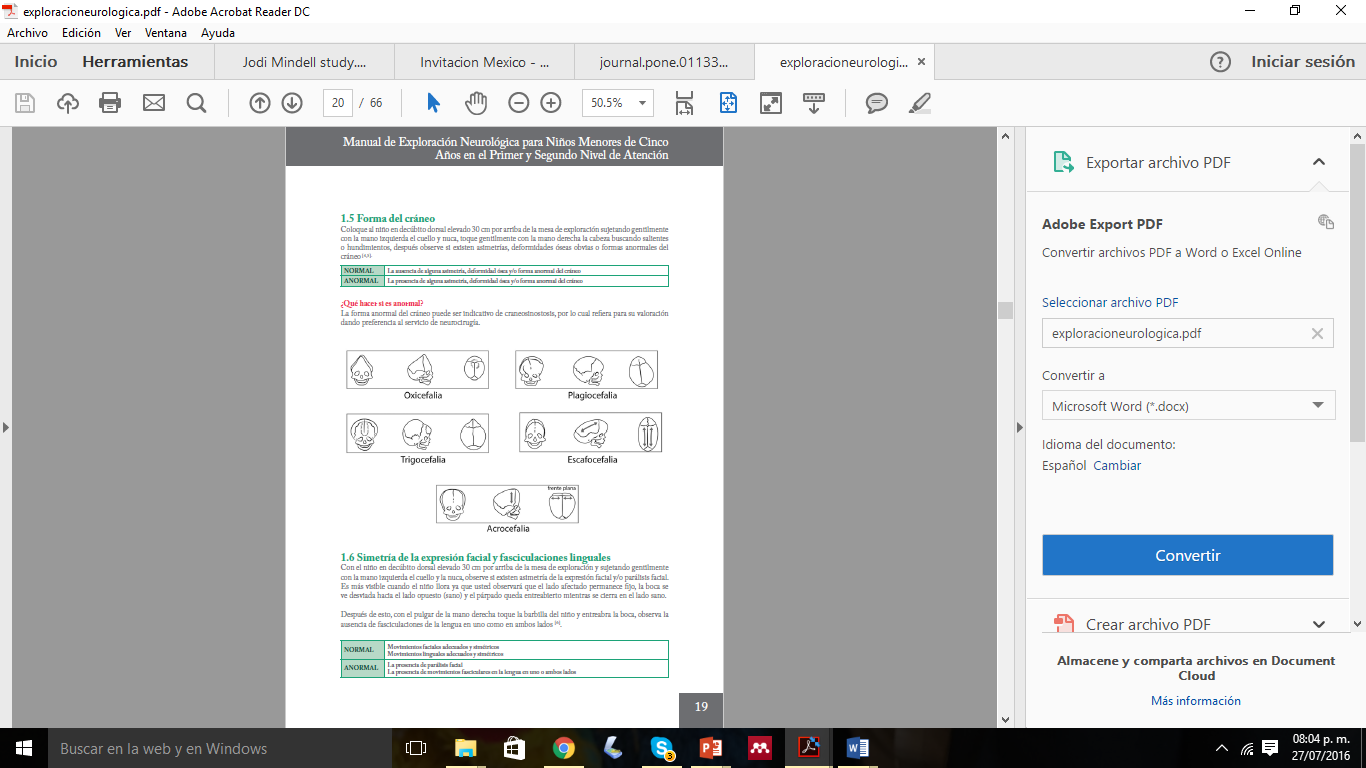                                                      If yes, circle most appropriate depiction:                                                     If yes, circle most appropriate depiction:                                                     If yes, circle most appropriate depiction:                                                     If yes, circle most appropriate depiction:                                                     If yes, circle most appropriate depiction:Sloping foreheadSloping forehead☐Yes      ☐No   ☐Unknown☐Yes      ☐No   ☐UnknownIf yes, specify/describe: If yes, specify/describe: CraniosynostosisCraniosynostosis☐Yes      ☐No   ☐Unknown☐Yes      ☐No   ☐UnknownIf yes, specify/describe: If yes, specify/describe: CephalohematomaCephalohematoma☐Yes      ☐No   ☐Unknown☐Yes      ☐No   ☐UnknownIf yes, specify/describe: If yes, specify/describe: Subgaleal hemorrhageSubgaleal hemorrhage☐Yes      ☐No   ☐Unknown☐Yes      ☐No   ☐UnknownIf yes, specify/describe: If yes, specify/describe: Redundant skin on skull at birthRedundant skin on skull at birth☐Yes      ☐No   ☐Unknown☐Yes      ☐No   ☐UnknownIf yes, specify/describe: If yes, specify/describe: Facial disproportionFacial disproportion☐Yes      ☐No   ☐Unknown ☐Yes      ☐No   ☐Unknown If yes, specify/describe:If yes, specify/describe:Nasal abnormalitiesFlat nasal bridge Anteverted naresOther nasal abnormalitiesNasal abnormalitiesFlat nasal bridge Anteverted naresOther nasal abnormalities☐Yes      ☐No   ☐Unknown ☐Yes      ☐No   ☐Unknown ☐Yes      ☐No   ☐Unknown ☐Yes      ☐No   ☐Unknown☐Yes      ☐No   ☐Unknown ☐Yes      ☐No   ☐Unknown ☐Yes      ☐No   ☐Unknown ☐Yes      ☐No   ☐UnknownIf yes, specify/describe:If yes, specify/describe:Orofacial clefts Orofacial clefts ☐Yes      ☐No   ☐Unknown☐ Cleft lip   ☐ Cleft palate ☐ Both           ☐Yes      ☐No   ☐Unknown☐ Cleft lip   ☐ Cleft palate ☐ Both           ☐left            ☐right ☐middle      ☐bilateral   ☐left            ☐right ☐middle      ☐bilateral   Eye abnormalitiesEye abnormalities☐Yes      ☐No   ☐Unknown☐Anophthalmia   ☐Microphthalmia   ☐Yes      ☐No   ☐Unknown☐Anophthalmia   ☐Microphthalmia   ☐ Other (describe):☐ Other (describe):Ear abnormalitiesEar abnormalities☐Yes      ☐No   ☐Unknown☐ Anotia (absent ear/s)   ☐ Microtia (small ear/s)   ☐Yes      ☐No   ☐Unknown☐ Anotia (absent ear/s)   ☐ Microtia (small ear/s)   ☐ Other (describe):☐ Other (describe):HemangiomasHemangiomas☐ Present ☐ Absent☐ Present ☐ Absent○ Facial    ○ Rest of body                     Number of them:_____○ Facial    ○ Rest of body                     Number of them:_____Neural tube defectsNeural tube defects☐Yes  ☐No   ☐Unknown ☐ Spina bifida ☐ Meningocele☐ Anencephaly ☐Yes  ☐No   ☐Unknown ☐ Spina bifida ☐ Meningocele☐ Anencephaly ☐ Other (describe):☐ Other (describe):ScoliosisBarrel-like chestScoliosisBarrel-like chest☐Yes      ☐No   ☐Unknown☐Yes      ☐No   ☐Unknown ☐Yes      ☐No   ☐Unknown☐Yes      ☐No   ☐Unknown Upper Limb abnormalitiesIf yes, specify/describe:Upper Limb abnormalitiesIf yes, specify/describe:☐Yes      ☐No   ☐UnknownArthrogryposis       ☐Yes      ☐NoAmyoplasia             ☐Yes      ☐No If yes: ☐Distal ☐SyndromicHyperextension     ☐Yes      ☐NoIf yes, indicate joints: ______________ _________________________Contractures          ☐Yes      ☐NoIf yes, indicate joints: ______________ _________________________☐Yes      ☐No   ☐UnknownArthrogryposis       ☐Yes      ☐NoAmyoplasia             ☐Yes      ☐No If yes: ☐Distal ☐SyndromicHyperextension     ☐Yes      ☐NoIf yes, indicate joints: ______________ _________________________Contractures          ☐Yes      ☐NoIf yes, indicate joints: ______________ _________________________☐Other (describe):☐Other (describe):Hand abnormalitiesIf yes, specify/describe:Hand abnormalitiesIf yes, specify/describe:☐Yes      ☐No       ☐Unknown○ Clinodactyly     ☐ Unilateral  ☐ Bilateral○ Missing digits   ☐ Unilateral  ☐ Bilateral○ Extra digits☐ Unilateral  ☐ Bilateral○ Camptodactyly ☐ Unilateral  ☐ Bilateral○ Nail hypoplasia/aplasia○ Adducted thumb  ○ Bilateral simian crease☐Yes      ☐No       ☐Unknown○ Clinodactyly     ☐ Unilateral  ☐ Bilateral○ Missing digits   ☐ Unilateral  ☐ Bilateral○ Extra digits☐ Unilateral  ☐ Bilateral○ Camptodactyly ☐ Unilateral  ☐ Bilateral○ Nail hypoplasia/aplasia○ Adducted thumb  ○ Bilateral simian crease☐Other (describe):☐Other (describe):Lower Limb abnormalitiesIf yes, specify/describe:Lower Limb abnormalitiesIf yes, specify/describe:☐Yes      ☐No   ☐UnknownArthrogryposis       ☐Yes      ☐NoAmyoplasia             ☐Yes      ☐No If yes: ☐Distal ☐SyndromicHyperextension     ☐Yes      ☐NoIf yes, indicate joints): ______________ _________________________Joint dislocation/subluxation   ☐Yes  ☐NoIf yes, indicate joints): ______________ _________________________Contractures          ☐Yes      ☐NoIf yes, indicate joints): ______________ _________________________☐Yes      ☐No   ☐UnknownArthrogryposis       ☐Yes      ☐NoAmyoplasia             ☐Yes      ☐No If yes: ☐Distal ☐SyndromicHyperextension     ☐Yes      ☐NoIf yes, indicate joints): ______________ _________________________Joint dislocation/subluxation   ☐Yes  ☐NoIf yes, indicate joints): ______________ _________________________Contractures          ☐Yes      ☐NoIf yes, indicate joints): ______________ _________________________☐Other (describe):☐Other (describe):Feet abnormalitiesIf yes, specify/describe:Feet abnormalitiesIf yes, specify/describe:☐Yes      ☐No       ☐Unknown○ Widely spaced toes☐ Unilateral  ☐Bilateral○ Missing toes         ☐ Unilateral  ☐Bilateral○ Extra toes☐ Unilateral  ☐Bilateral○ Clubfoot☐ Unilateral  ☐Bilateral○ Nail☐ Unilateral  ☐Bilateral☐Yes      ☐No       ☐Unknown○ Widely spaced toes☐ Unilateral  ☐Bilateral○ Missing toes         ☐ Unilateral  ☐Bilateral○ Extra toes☐ Unilateral  ☐Bilateral○ Clubfoot☐ Unilateral  ☐Bilateral○ Nail☐ Unilateral  ☐Bilateral☐Other (describe):☐Other (describe):Umbilical hernia Umbilical hernia ☐ Present      ☐ Absent☐ Present      ☐ AbsentGastroschisisGastroschisis☐Yes      ☐No    ☐Unknown  ☐Yes      ☐No    ☐Unknown  OmphaloceleOmphalocele☐Yes      ☐No    ☐Unknown   ☐Yes      ☐No    ☐Unknown   Any other significant abnormalities presentIf yes, specify/describe:Any other significant abnormalities presentIf yes, specify/describe:☐Yes      ☐No    ☐Unknown   Cardiac: ☐Yes      ☐No    ☐Unknown   Renal: ☐Yes      ☐No    ☐Unknown   Organomegaly (enlarged liver/spleen)☐Yes      ☐No    ☐Unknown  ☐Yes      ☐No    ☐Unknown   Cardiac: ☐Yes      ☐No    ☐Unknown   Renal: ☐Yes      ☐No    ☐Unknown   Organomegaly (enlarged liver/spleen)☐Yes      ☐No    ☐Unknown  ☐Other (describe):☐Other (describe):Down’s syndrome features Down’s syndrome features ☐Yes      ☐No    ☐Unknown   ☐Yes      ☐No    ☐Unknown   Known familial genetic disordersKnown familial genetic disorders☐Yes      ☐No    ☐Unknown   ☐Yes      ☐No    ☐Unknown   If yes, please specify:If yes, please specify:Other Syndromic abnormalities identified by PhysicianOther Syndromic abnormalities identified by Physician☐Yes      ☐No    ☐Unknown   ☐Yes      ☐No    ☐Unknown   If yes, please specify:If yes, please specify:TestResultIf abnormal, please describe abnormality:If abnormal, please describe abnormality:Fundoscopy☐Normal   ☐Abnormal ☐Not DoneRed reflex ☐Present  ☐Absent ☐Not Done  Cataract ☐Normal  ☐Abnormal ☐Not DoneChorioretinitis ☐ Absent ☐ Present ☐ Examination Not DoneHearing test☐Normal  ☐Abnormal ☐Not DoneSpecify test used:Specify test used:Congenital heart defects ☐Yes          ☐No  ☐Unknown If yes, specify:If yes, specify:Any other significant findings☐Yes          ☐No If yes, specify:If yes, specify:Newborn blood screeningHypothyroidism ☐Negative  ☐Positive ☐Not DonePhenylketonuria  ☐Negative  ☐Positive ☐Not DoneOther (specify):☐Negative  ☐Positive Date (dd/mm/yyyy) Date (dd/mm/yyyy) __ __ / __ __ / 20  __ ____ __ / __ __ / 20  __ ____ __ / __ __ / 20  __ ____ __ / __ __ / 20  __ ____ __ / __ __ / 20  __ ____ __ / __ __ / 20  __ ____ __ / __ __ / 20  __ __General physical examinationGeneral physical examinationGeneral physical examinationGeneral physical examinationGeneral physical examinationGeneral physical examinationGeneral physical examinationGeneral physical examinationGeneral physical examinationMaximum temperatureMaximum temperature____.__°C   or _____ Fahrenheit☐Oral   ☐Tympanic  ☐Axillary ☐Anal  ☐Skin ☐Other (specify):____.__°C   or _____ Fahrenheit☐Oral   ☐Tympanic  ☐Axillary ☐Anal  ☐Skin ☐Other (specify):____.__°C   or _____ Fahrenheit☐Oral   ☐Tympanic  ☐Axillary ☐Anal  ☐Skin ☐Other (specify):____.__°C   or _____ Fahrenheit☐Oral   ☐Tympanic  ☐Axillary ☐Anal  ☐Skin ☐Other (specify):____.__°C   or _____ Fahrenheit☐Oral   ☐Tympanic  ☐Axillary ☐Anal  ☐Skin ☐Other (specify):____.__°C   or _____ Fahrenheit☐Oral   ☐Tympanic  ☐Axillary ☐Anal  ☐Skin ☐Other (specify):____.__°C   or _____ Fahrenheit☐Oral   ☐Tympanic  ☐Axillary ☐Anal  ☐Skin ☐Other (specify):Respiratory rateRespiratory ratebreaths/minute       ☐  Not donebreaths/minute       ☐  Not donebreaths/minute       ☐  Not doneHeart rateHeart ratebeats/minute           ☐  Not donebeats/minute           ☐  Not donebeats/minute           ☐  Not doneCapillary refill time (central)Capillary refill time (central)Seconds                     ☐  Not doneSeconds                     ☐  Not doneSeconds                     ☐  Not donePeripheral O2 saturation (SpO2)Peripheral O2 saturation (SpO2)%                                 ☐  Not done%                                 ☐  Not done%                                 ☐  Not doneCardiovascular system☐Normal  ☐Abnormal ☐Unknown☐Murmur  ☐Other (specify) :☐Murmur  ☐Other (specify) :☐Murmur  ☐Other (specify) :☐Murmur  ☐Other (specify) :☐Murmur  ☐Other (specify) :☐Murmur  ☐Other (specify) :☐Murmur  ☐Other (specify) :Respiratory system☐Normal  ☐Abnormal ☐UnknownIf abnormal, describe:If abnormal, describe:If abnormal, describe:If abnormal, describe:If abnormal, describe:If abnormal, describe:If abnormal, describe:Gastrointestinal system☐Normal  ☐Abnormal ☐Unknown☐Jaundice	         ☐Abdominal tenderness ☐Hepatomegaly       ☐Splenomegaly ☐Other (specify):☐Jaundice	         ☐Abdominal tenderness ☐Hepatomegaly       ☐Splenomegaly ☐Other (specify):☐Jaundice	         ☐Abdominal tenderness ☐Hepatomegaly       ☐Splenomegaly ☐Other (specify):☐Jaundice	         ☐Abdominal tenderness ☐Hepatomegaly       ☐Splenomegaly ☐Other (specify):☐Jaundice	         ☐Abdominal tenderness ☐Hepatomegaly       ☐Splenomegaly ☐Other (specify):☐Jaundice	         ☐Abdominal tenderness ☐Hepatomegaly       ☐Splenomegaly ☐Other (specify):☐Jaundice	         ☐Abdominal tenderness ☐Hepatomegaly       ☐Splenomegaly ☐Other (specify):Edema ☐Yes    ☐No   ☐UnknownIf yes, describe affected parts:If yes, describe affected parts:If yes, describe affected parts:If yes, describe affected parts:If yes, describe affected parts:If yes, describe affected parts:If yes, describe affected parts:Cryptorchidism☐Yes   ☐No   ☐Unknown☐ Not applicable Type of cry  ☐Strong normal cry                 ☐Weak, high-pitched or continuous cry    ☐Not crying                              ☐Other:☐Strong normal cry                 ☐Weak, high-pitched or continuous cry    ☐Not crying                              ☐Other:☐Strong normal cry                 ☐Weak, high-pitched or continuous cry    ☐Not crying                              ☐Other:☐Strong normal cry                 ☐Weak, high-pitched or continuous cry    ☐Not crying                              ☐Other:☐Strong normal cry                 ☐Weak, high-pitched or continuous cry    ☐Not crying                              ☐Other:☐Strong normal cry                 ☐Weak, high-pitched or continuous cry    ☐Not crying                              ☐Other:☐Strong normal cry                 ☐Weak, high-pitched or continuous cry    ☐Not crying                              ☐Other:☐Strong normal cry                 ☐Weak, high-pitched or continuous cry    ☐Not crying                              ☐Other:Neurological examinationNeurological examinationNeurological examinationNeurological examinationNeurological examinationNeurological examinationNeurological examinationNeurological examinationNeurological examinationTonic neck reflex ☐ Symmetrical ☐ Asymmetrical  ☐Absent ☐Not Done☐ Symmetrical ☐ Asymmetrical  ☐Absent ☐Not Done☐ Symmetrical ☐ Asymmetrical  ☐Absent ☐Not Done☐ Symmetrical ☐ Asymmetrical  ☐Absent ☐Not Done☐ Symmetrical ☐ Asymmetrical  ☐Absent ☐Not Done☐ Symmetrical ☐ Asymmetrical  ☐Absent ☐Not Done☐ Symmetrical ☐ Asymmetrical  ☐Absent ☐Not Done☐ Symmetrical ☐ Asymmetrical  ☐Absent ☐Not DoneSucking reflex ☐ Present         ☐ Absent☐ Present         ☐ Absent☐ Present         ☐ Absent☐ Present         ☐ Absent☐ Present         ☐ Absent☐ Present         ☐ Absent☐ Present         ☐ Absent☐ Present         ☐ AbsentGrasp reflex Left foot    ☐ Present    ☐ AbsentLeft foot    ☐ Present    ☐ AbsentLeft foot    ☐ Present    ☐ AbsentLeft foot    ☐ Present    ☐ AbsentRight foot      ☐ Present     ☐ AbsentRight foot      ☐ Present     ☐ AbsentRight foot      ☐ Present     ☐ AbsentRight foot      ☐ Present     ☐ AbsentGrasp reflex Left hand   ☐ Present    ☐ AbsentLeft hand   ☐ Present    ☐ AbsentLeft hand   ☐ Present    ☐ AbsentLeft hand   ☐ Present    ☐ AbsentRight hand    ☐ Present     ☐ AbsentRight hand    ☐ Present     ☐ AbsentRight hand    ☐ Present     ☐ AbsentRight hand    ☐ Present     ☐ AbsentMoro reflex  ☐Present      ☐Absent       ☐Not Done☐Present      ☐Absent       ☐Not Done☐Present      ☐Absent       ☐Not Done☐Present      ☐Absent       ☐Not Done☐Symmetrical    ☐Asymmetrical  ☐Symmetrical    ☐Asymmetrical  ☐Symmetrical    ☐Asymmetrical  ☐Symmetrical    ☐Asymmetrical  Rooting reflex ☐Present      ☐Absent       ☐Not Done☐Present      ☐Absent       ☐Not Done☐Present      ☐Absent       ☐Not Done☐Present      ☐Absent       ☐Not DoneDeep tendon reflexesBicepsBicepsBicepsBicepsLeft☐Present      ☐Absent      ☐Not DoneLeft☐Present      ☐Absent      ☐Not DoneLeft☐Present      ☐Absent      ☐Not DoneRight ☐Present   ☐Absent☐Not DoneBrachioradialisBrachioradialisBrachioradialisBrachioradialis☐Present      ☐Absent      ☐Not Done☐Present      ☐Absent      ☐Not Done☐Present      ☐Absent      ☐Not Done☐Present    ☐Absent☐Not DoneTriceps Triceps Triceps Triceps ☐Present      ☐Absent      ☐Not Done☐Present      ☐Absent      ☐Not Done☐Present      ☐Absent      ☐Not Done☐Present    ☐Absent☐Not DonePatellar Patellar Patellar Patellar ☐Present      ☐Absent      ☐Not Done☐Present      ☐Absent      ☐Not Done☐Present      ☐Absent      ☐Not Done☐Present   ☐Absent☐Not DoneAchilles tendonAchilles tendonAchilles tendonAchilles tendon☐Present      ☐Absent      ☐Not Done☐Present      ☐Absent      ☐Not Done☐Present      ☐Absent      ☐Not Done☐Present    ☐Absent☐Not DoneMuscle tone☐Normal  ☐Hypertonic  ☐Hypotonic ☐Normal  ☐Hypertonic  ☐Hypotonic ☐Normal  ☐Hypertonic  ☐Hypotonic ☐Normal  ☐Hypertonic  ☐Hypotonic If hypertonic, specify which limbs involved: If hypertonic, specify which limbs involved: If hypertonic, specify which limbs involved: If hypertonic, specify which limbs involved: Extremity movements☐Symmetrical    ☐Asymmetrical  ☐Unknown☐Symmetrical    ☐Asymmetrical  ☐Unknown☐Symmetrical    ☐Asymmetrical  ☐Unknown☐Symmetrical    ☐Asymmetrical  ☐Unknown☐Symmetrical    ☐Asymmetrical  ☐Unknown☐Symmetrical    ☐Asymmetrical  ☐Unknown☐Symmetrical    ☐Asymmetrical  ☐Unknown☐Symmetrical    ☐Asymmetrical  ☐UnknownSeizure(s) ☐General  ☐Focal  ☐No           ☐Unknown☐General  ☐Focal  ☐No           ☐UnknownFever-associated:  ☐Yes   ☐No  ☐UnknownFever-associated:  ☐Yes   ☐No  ☐UnknownFever-associated:  ☐Yes   ☐No  ☐UnknownFever-associated:  ☐Yes   ☐No  ☐UnknownFever-associated:  ☐Yes   ☐No  ☐UnknownFever-associated:  ☐Yes   ☐No  ☐UnknownSeizure(s) If seizures are present, describe:Frequency: _ _ times per  ☐ Hour   ☐ Day          ☐ Week  ☐ Month Average length: _ _  ☐ Seconds   ☐ Minutes  ☐ Hours  ☐ Continuous ☐Other (specify):If seizures are present, describe:Frequency: _ _ times per  ☐ Hour   ☐ Day          ☐ Week  ☐ Month Average length: _ _  ☐ Seconds   ☐ Minutes  ☐ Hours  ☐ Continuous ☐Other (specify):If seizures are present, describe:Frequency: _ _ times per  ☐ Hour   ☐ Day          ☐ Week  ☐ Month Average length: _ _  ☐ Seconds   ☐ Minutes  ☐ Hours  ☐ Continuous ☐Other (specify):If seizures are present, describe:Frequency: _ _ times per  ☐ Hour   ☐ Day          ☐ Week  ☐ Month Average length: _ _  ☐ Seconds   ☐ Minutes  ☐ Hours  ☐ Continuous ☐Other (specify):If seizures are present, describe:Frequency: _ _ times per  ☐ Hour   ☐ Day          ☐ Week  ☐ Month Average length: _ _  ☐ Seconds   ☐ Minutes  ☐ Hours  ☐ Continuous ☐Other (specify):If seizures are present, describe:Frequency: _ _ times per  ☐ Hour   ☐ Day          ☐ Week  ☐ Month Average length: _ _  ☐ Seconds   ☐ Minutes  ☐ Hours  ☐ Continuous ☐Other (specify):If seizures are present, describe:Frequency: _ _ times per  ☐ Hour   ☐ Day          ☐ Week  ☐ Month Average length: _ _  ☐ Seconds   ☐ Minutes  ☐ Hours  ☐ Continuous ☐Other (specify):If seizures are present, describe:Frequency: _ _ times per  ☐ Hour   ☐ Day          ☐ Week  ☐ Month Average length: _ _  ☐ Seconds   ☐ Minutes  ☐ Hours  ☐ Continuous ☐Other (specify):Paralysis☐General  ☐Ascending  ☐No           ☐Unknown☐General  ☐Ascending  ☐No           ☐Unknown☐General  ☐Ascending  ☐No           ☐UnknownIf yes, describe:If yes, describe:If yes, describe:If yes, describe:If yes, describe:Contractures☐Yes   ☐No  ☐Unknown☐Yes   ☐No  ☐Unknown☐Yes   ☐No  ☐UnknownIf yes, describe:If yes, describe:If yes, describe:If yes, describe:If yes, describe:Other neurological signs*☐Yes    ☐No  ☐Yes    ☐No  ☐Yes    ☐No  If yes, describe:If yes, describe:If yes, describe:If yes, describe:If yes, describe:Other abnormal movements* e.g. writhing movements☐Yes    ☐No  ☐Yes    ☐No  ☐Yes    ☐No  If yes, describe:If yes, describe:If yes, describe:If yes, describe:If yes, describe:Skin abnormalitiesSkin abnormalitiesSkin abnormalitiesSkin abnormalitiesSkin abnormalitiesSkin abnormalitiesSkin abnormalitiesSkin abnormalitiesSkin abnormalitiesRash☐Yes    ☐No  ☐Unknown☐Yes    ☐No  ☐Unknown☐Yes    ☐No  ☐UnknownIf yes, date of rash onset (dd/mm/yyyy)If yes, date of rash onset (dd/mm/yyyy)If yes, date of rash onset (dd/mm/yyyy)__ __  / __ __  / 20 __ ____ __  / __ __  / 20 __ __If yes, describe type of rash If yes, describe type of rash If yes, describe type of rash If yes, describe type of rash Body distribution of rashBody distribution of rashBody distribution of rashBody distribution of rashBody distribution of rashMaculopapular rash☐Yes    ☐No  ☐Yes    ☐No  ☐Yes    ☐No  ☐Centrifugal   ☐Centripetal Location:________________________☐Centrifugal   ☐Centripetal Location:________________________☐Centrifugal   ☐Centripetal Location:________________________☐Centrifugal   ☐Centripetal Location:________________________☐Centrifugal   ☐Centripetal Location:________________________Erythematous rash☐Yes    ☐No  ☐Yes    ☐No  ☐Yes    ☐No  ☐Centrifugal   ☐Centripetal Location:________________________☐Centrifugal   ☐Centripetal Location:________________________☐Centrifugal   ☐Centripetal Location:________________________☐Centrifugal   ☐Centripetal Location:________________________☐Centrifugal   ☐Centripetal Location:________________________Non blanching rash☐Yes    ☐No  ☐Yes    ☐No  ☐Yes    ☐No  ☐Centrifugal   ☐Centripetal Location:________________________☐Centrifugal   ☐Centripetal Location:________________________☐Centrifugal   ☐Centripetal Location:________________________☐Centrifugal   ☐Centripetal Location:________________________☐Centrifugal   ☐Centripetal Location:________________________Vesicular rash☐Yes    ☐No  ☐Yes    ☐No  ☐Yes    ☐No  ☐Centrifugal   ☐Centripetal Location:________________________☐Centrifugal   ☐Centripetal Location:________________________☐Centrifugal   ☐Centripetal Location:________________________☐Centrifugal   ☐Centripetal Location:________________________☐Centrifugal   ☐Centripetal Location:________________________Erythema migrans☐Yes    ☐No  ☐Yes    ☐No  ☐Yes    ☐No  ☐Centrifugal   ☐Centripetal Location:________________________☐Centrifugal   ☐Centripetal Location:________________________☐Centrifugal   ☐Centripetal Location:________________________☐Centrifugal   ☐Centripetal Location:________________________☐Centrifugal   ☐Centripetal Location:________________________Petechial or purpuric rash☐Yes    ☐No  ☐Yes    ☐No  ☐Yes    ☐No  ☐Centrifugal   ☐Centripetal Location:________________________☐Centrifugal   ☐Centripetal Location:________________________☐Centrifugal   ☐Centripetal Location:________________________☐Centrifugal   ☐Centripetal Location:________________________☐Centrifugal   ☐Centripetal Location:________________________Bruising / ecchymosis☐Yes    ☐No  ☐Yes    ☐No  ☐Yes    ☐No  ☐Centrifugal   ☐Centripetal Location:________________________☐Centrifugal   ☐Centripetal Location:________________________☐Centrifugal   ☐Centripetal Location:________________________☐Centrifugal   ☐Centripetal Location:________________________☐Centrifugal   ☐Centripetal Location:________________________If other type of rash, please specify type and spread:☐Centrifugal   ☐Centripetal Location:________________________☐Centrifugal   ☐Centripetal Location:________________________☐Centrifugal   ☐Centripetal Location:________________________☐Centrifugal   ☐Centripetal Location:________________________☐Centrifugal   ☐Centripetal Location:________________________NeuroimagingResultsIf abnormal, please summarize key results from report:Images attachedReport attachedCranial ultrasound scan ☐Normal  ☐Abnormal ☐Not Done☐Yes☐No☐Yes☐NoMRI brain (record only if part of routine care)☐Normal  ☐Abnormal ☐Yes☐No☐Yes☐NoCT brain (record only if part of routine care) ☐Normal  ☐Abnormal ☐Yes☐No☐Yes☐NoOther (specify type of test):☐Normal  ☐Abnormal ☐Yes☐No☐Yes☐NoOther (specify type of test):☐Normal  ☐Abnormal ☐Yes☐No☐Yes☐NoList medications administered within 24 hours of delivery: Use generic names. Include antibiotics, antivirals, corticosteroids, immunoglobulin, anticonvulsants, diuretics or others. List medications administered within 24 hours of delivery: Use generic names. Include antibiotics, antivirals, corticosteroids, immunoglobulin, anticonvulsants, diuretics or others. List medications administered within 24 hours of delivery: Use generic names. Include antibiotics, antivirals, corticosteroids, immunoglobulin, anticonvulsants, diuretics or others. List medications administered within 24 hours of delivery: Use generic names. Include antibiotics, antivirals, corticosteroids, immunoglobulin, anticonvulsants, diuretics or others. List medications administered within 24 hours of delivery: Use generic names. Include antibiotics, antivirals, corticosteroids, immunoglobulin, anticonvulsants, diuretics or others. List medications administered within 24 hours of delivery: Use generic names. Include antibiotics, antivirals, corticosteroids, immunoglobulin, anticonvulsants, diuretics or others. List medications administered within 24 hours of delivery: Use generic names. Include antibiotics, antivirals, corticosteroids, immunoglobulin, anticonvulsants, diuretics or others.   Type of medicationName of medication(generic name )Dose (fluids indicate volume) Frequency (per day)Start date (dd/mm/ yyyy)Number of days Route of administration☐IV        ☐Oral   ☐Rectal ☐Other:☐IV        ☐Oral  ☐Rectal ☐Other:☐IV        ☐Oral   ☐Rectal ☐Other:☐IV        ☐Oral   ☐Rectal ☐Other:☐IV        ☐Oral   ☐Rectal ☐Other:Onset of labor☐Spontaneous   ☐Induced ☐No labor         ☐UnknownOnset of labor☐Spontaneous   ☐Induced ☐No labor         ☐UnknownOnset of labor☐Spontaneous   ☐Induced ☐No labor         ☐UnknownOnset of labor☐Spontaneous   ☐Induced ☐No labor         ☐UnknownOnset of labor☐Spontaneous   ☐Induced ☐No labor         ☐UnknownOnset of labor☐Spontaneous   ☐Induced ☐No labor         ☐UnknownOnset of labor☐Spontaneous   ☐Induced ☐No labor         ☐UnknownPrelabor premature rupture of membranes (PPROM) ☐Yes   ☐No   ☐UnknownPrelabor premature rupture of membranes (PPROM) ☐Yes   ☐No   ☐UnknownPrelabor premature rupture of membranes (PPROM) ☐Yes   ☐No   ☐UnknownPrelabor premature rupture of membranes (PPROM) ☐Yes   ☐No   ☐UnknownPrelabor premature rupture of membranes (PPROM) ☐Yes   ☐No   ☐UnknownPlace of delivery ☐Home   ☐Health facility  ☐UnknownPlace of delivery ☐Home   ☐Health facility  ☐UnknownPlace of delivery ☐Home   ☐Health facility  ☐UnknownMode of delivery☐Vaginal spontaneous   ☐Vaginal assisted (e.g. forceps , vacuum)☐Caesarean section        ☐Assisted breech or breech extraction☐Vaginal spontaneous   ☐Vaginal assisted (e.g. forceps , vacuum)☐Caesarean section        ☐Assisted breech or breech extraction☐Vaginal spontaneous   ☐Vaginal assisted (e.g. forceps , vacuum)☐Caesarean section        ☐Assisted breech or breech extraction☐Vaginal spontaneous   ☐Vaginal assisted (e.g. forceps , vacuum)☐Caesarean section        ☐Assisted breech or breech extraction☐Vaginal spontaneous   ☐Vaginal assisted (e.g. forceps , vacuum)☐Caesarean section        ☐Assisted breech or breech extraction☐Vaginal spontaneous   ☐Vaginal assisted (e.g. forceps , vacuum)☐Caesarean section        ☐Assisted breech or breech extraction☐Vaginal spontaneous   ☐Vaginal assisted (e.g. forceps , vacuum)☐Caesarean section        ☐Assisted breech or breech extraction☐Vaginal spontaneous   ☐Vaginal assisted (e.g. forceps , vacuum)☐Caesarean section        ☐Assisted breech or breech extraction☐Vaginal spontaneous   ☐Vaginal assisted (e.g. forceps , vacuum)☐Caesarean section        ☐Assisted breech or breech extraction☐Vaginal spontaneous   ☐Vaginal assisted (e.g. forceps , vacuum)☐Caesarean section        ☐Assisted breech or breech extraction☐Vaginal spontaneous   ☐Vaginal assisted (e.g. forceps , vacuum)☐Caesarean section        ☐Assisted breech or breech extraction☐Vaginal spontaneous   ☐Vaginal assisted (e.g. forceps , vacuum)☐Caesarean section        ☐Assisted breech or breech extraction☐Vaginal spontaneous   ☐Vaginal assisted (e.g. forceps , vacuum)☐Caesarean section        ☐Assisted breech or breech extraction☐Vaginal spontaneous   ☐Vaginal assisted (e.g. forceps , vacuum)☐Caesarean section        ☐Assisted breech or breech extractionIf labor was induced, or Caesarean section performed, please tick all that apply:If labor was induced, or Caesarean section performed, please tick all that apply:If labor was induced, or Caesarean section performed, please tick all that apply:If labor was induced, or Caesarean section performed, please tick all that apply:If labor was induced, or Caesarean section performed, please tick all that apply:If labor was induced, or Caesarean section performed, please tick all that apply:If labor was induced, or Caesarean section performed, please tick all that apply:If labor was induced, or Caesarean section performed, please tick all that apply:If labor was induced, or Caesarean section performed, please tick all that apply:If labor was induced, or Caesarean section performed, please tick all that apply:If labor was induced, or Caesarean section performed, please tick all that apply:If labor was induced, or Caesarean section performed, please tick all that apply:If labor was induced, or Caesarean section performed, please tick all that apply:If labor was induced, or Caesarean section performed, please tick all that apply:If labor was induced, or Caesarean section performed, please tick all that apply:Vaginal bleedingVaginal bleedingVaginal bleedingVaginal bleedingVaginal bleedingVaginal bleeding☐Yes ☐No☐Yes ☐No☐Yes ☐No☐Yes ☐NoRhesus disease or anti-Kell antibodiesRhesus disease or anti-Kell antibodiesRhesus disease or anti-Kell antibodiesRhesus disease or anti-Kell antibodies☐Yes  ☐NoPlacenta previaPlacenta previaPlacenta previaPlacenta previaPlacenta previaPlacenta previa☐Yes ☐No☐Yes ☐No☐Yes ☐No☐Yes ☐NoIntrahepatic cholestasis of pregnancyIntrahepatic cholestasis of pregnancyIntrahepatic cholestasis of pregnancyIntrahepatic cholestasis of pregnancy☐Yes  ☐NoFetal deathFetal deathFetal deathFetal deathFetal deathFetal death☐Yes ☐No☐Yes ☐No☐Yes ☐No☐Yes ☐NoPost-term (>42 weeks’ gestation)Post-term (>42 weeks’ gestation)Post-term (>42 weeks’ gestation)Post-term (>42 weeks’ gestation)☐Yes  ☐NoPregnancy-induced hypertensionPregnancy-induced hypertensionPregnancy-induced hypertensionPregnancy-induced hypertensionPregnancy-induced hypertensionPregnancy-induced hypertension☐Yes ☐No☐Yes ☐No☐Yes ☐No☐Yes ☐NoHIV or AIDSHIV or AIDSHIV or AIDSHIV or AIDS☐Yes  ☐NoPre-eclampsiaPre-eclampsiaPre-eclampsiaPre-eclampsiaPre-eclampsiaPre-eclampsia☐Yes ☐No☐Yes ☐No☐Yes ☐No☐Yes ☐NoGenital tract infection or STDGenital tract infection or STDGenital tract infection or STDGenital tract infection or STD☐Yes  ☐NoSevere pre-eclampsia/eclampsia/ HELLPSevere pre-eclampsia/eclampsia/ HELLPSevere pre-eclampsia/eclampsia/ HELLPSevere pre-eclampsia/eclampsia/ HELLPSevere pre-eclampsia/eclampsia/ HELLPSevere pre-eclampsia/eclampsia/ HELLP☐Yes ☐No☐Yes ☐No☐Yes ☐No☐Yes ☐NoInfection requiring antibiotics/antiviralsInfection requiring antibiotics/antiviralsInfection requiring antibiotics/antiviralsInfection requiring antibiotics/antivirals☐Yes  ☐NoBreech presentationBreech presentationBreech presentationBreech presentationBreech presentationBreech presentation☐Yes ☐No☐Yes ☐No☐Yes ☐No☐Yes ☐NoAccident/maternal traumaAccident/maternal traumaAccident/maternal traumaAccident/maternal trauma☐Yes ☐NoFetal distress (abnormal FHR or BPP)Fetal distress (abnormal FHR or BPP)Fetal distress (abnormal FHR or BPP)Fetal distress (abnormal FHR or BPP)Fetal distress (abnormal FHR or BPP)Fetal distress (abnormal FHR or BPP)☐Yes ☐No☐Yes ☐No☐Yes ☐No☐Yes ☐NoPregnancy terminationPregnancy terminationPregnancy terminationPregnancy termination☐Yes ☐NoReduced fetal movementReduced fetal movementReduced fetal movementReduced fetal movementReduced fetal movementReduced fetal movement☐Yes ☐No☐Yes ☐No☐Yes ☐No☐Yes ☐NoPrevious Caesarean sectionPrevious Caesarean sectionPrevious Caesarean sectionPrevious Caesarean section☐Yes ☐NoFailure to progressFailure to progressFailure to progressFailure to progressFailure to progressFailure to progress☐Yes ☐No☐Yes ☐No☐Yes ☐No☐Yes ☐NoWorsening of pre-existing condition    ☐Yes ☐NoIf yes to above question, specify:Worsening of pre-existing condition    ☐Yes ☐NoIf yes to above question, specify:Worsening of pre-existing condition    ☐Yes ☐NoIf yes to above question, specify:Worsening of pre-existing condition    ☐Yes ☐NoIf yes to above question, specify:Worsening of pre-existing condition    ☐Yes ☐NoIf yes to above question, specify:Cephalo-pelvic disproportionCephalo-pelvic disproportionCephalo-pelvic disproportionCephalo-pelvic disproportionCephalo-pelvic disproportionCephalo-pelvic disproportion☐Yes ☐No☐Yes ☐No☐Yes ☐No☐Yes ☐NoWorsening of pre-existing condition    ☐Yes ☐NoIf yes to above question, specify:Worsening of pre-existing condition    ☐Yes ☐NoIf yes to above question, specify:Worsening of pre-existing condition    ☐Yes ☐NoIf yes to above question, specify:Worsening of pre-existing condition    ☐Yes ☐NoIf yes to above question, specify:Worsening of pre-existing condition    ☐Yes ☐NoIf yes to above question, specify:PPROMPPROMPPROMPPROMPPROMPPROM☐Yes ☐No☐Yes ☐No☐Yes ☐No☐Yes ☐NoAny other maternal reason                      ☐Yes  ☐NoIf yes to above question, specify:Any other maternal reason                      ☐Yes  ☐NoIf yes to above question, specify:Any other maternal reason                      ☐Yes  ☐NoIf yes to above question, specify:Any other maternal reason                      ☐Yes  ☐NoIf yes to above question, specify:Any other maternal reason                      ☐Yes  ☐NoIf yes to above question, specify:Uterine ruptureUterine ruptureUterine ruptureUterine ruptureUterine ruptureUterine rupture☐Yes ☐No☐Yes ☐No☐Yes ☐No☐Yes ☐NoAny other maternal reason                      ☐Yes  ☐NoIf yes to above question, specify:Any other maternal reason                      ☐Yes  ☐NoIf yes to above question, specify:Any other maternal reason                      ☐Yes  ☐NoIf yes to above question, specify:Any other maternal reason                      ☐Yes  ☐NoIf yes to above question, specify:Any other maternal reason                      ☐Yes  ☐NoIf yes to above question, specify:Placental abruption Placental abruption Placental abruption Placental abruption Placental abruption Placental abruption ☐Yes ☐No☐Yes ☐No☐Yes ☐No☐Yes ☐NoAny other fetal reason              ☐Yes  ☐NoIf yes to above question, specify:Any other fetal reason              ☐Yes  ☐NoIf yes to above question, specify:Any other fetal reason              ☐Yes  ☐NoIf yes to above question, specify:Any other fetal reason              ☐Yes  ☐NoIf yes to above question, specify:Any other fetal reason              ☐Yes  ☐NoIf yes to above question, specify:Suspected IUGRSuspected IUGRSuspected IUGRSuspected IUGRSuspected IUGRSuspected IUGR☐Yes ☐No☐Yes ☐No☐Yes ☐No☐Yes ☐NoAny other fetal reason              ☐Yes  ☐NoIf yes to above question, specify:Any other fetal reason              ☐Yes  ☐NoIf yes to above question, specify:Any other fetal reason              ☐Yes  ☐NoIf yes to above question, specify:Any other fetal reason              ☐Yes  ☐NoIf yes to above question, specify:Any other fetal reason              ☐Yes  ☐NoIf yes to above question, specify:If yes to any of the above, specify:If yes to any of the above, specify:If yes to any of the above, specify:If yes to any of the above, specify:If yes to any of the above, specify:If yes to any of the above, specify:If yes to any of the above, specify:If yes to any of the above, specify:If yes to any of the above, specify:If yes to any of the above, specify:If yes to any of the above, specify:If yes to any of the above, specify:If yes to any of the above, specify:If yes to any of the above, specify:If yes to any of the above, specify:Placental weightPlacental weightPlacental weightPlacental weightPlacental weight____________☐grams   ☐ounces  ☐grams   ☐ounces  ☐grams   ☐ounces  ☐grams   ☐ounces  ☐grams   ☐ounces  ☐grams   ☐ounces  ☐grams   ☐ounces  Placental calcificationsPlacental calcificationsPlacental calcificationsPlacental calcificationsPlacental calcifications☐Yes  ☐No ☐Unknown☐Yes  ☐No ☐Unknown☐Yes  ☐No ☐Unknown☐Yes  ☐No ☐Unknown☐Yes  ☐No ☐Unknown☐Yes  ☐No ☐Unknown☐Yes  ☐No ☐Unknown☐Yes  ☐No ☐Unknown☐Yes  ☐No ☐Unknown☐Yes  ☐No ☐UnknownOther placental abnormalitiesOther placental abnormalities☐Yes   ☐No  ☐Unknown☐Yes   ☐No  ☐Unknown☐Yes   ☐No  ☐Unknown☐Yes   ☐No  ☐Unknown☐Yes   ☐No  ☐Unknown☐Yes   ☐No  ☐Unknown☐Yes   ☐No  ☐UnknownIf yes, specify:If yes, specify:Intrapartum Complications Intrapartum Complications Intrapartum Complications Intrapartum Complications Intrapartum Complications Intrapartum Complications Intrapartum Complications Intrapartum Complications Intrapartum Complications Intrapartum Complications Intrapartum Complications Intrapartum Complications Intrapartum Complications Intrapartum Complications Intrapartum Complications Hemorrhage  Hemorrhage  Hemorrhage  ☐Yes  ☐No  ☐Unknown☐Yes  ☐No  ☐Unknown☐Yes  ☐No  ☐Unknown☐Yes  ☐No  ☐Unknown☐Yes  ☐No  ☐Unknown☐Yes  ☐No  ☐UnknownIf yes, specify source of bleeding:If yes, specify source of bleeding:Chorioamnionitis   Chorioamnionitis   Chorioamnionitis   ☐Yes  ☐No  ☐Unknown☐Yes  ☐No  ☐Unknown☐Yes  ☐No  ☐Unknown☐Yes  ☐No  ☐Unknown☐Yes  ☐No  ☐Unknown☐Yes  ☐No  ☐UnknownIf yes, specify positive microbiology result:If yes, specify positive microbiology result:Fetal hypoxiaFetal hypoxiaFetal hypoxia☐Yes  ☐No  ☐Unknown☐Yes  ☐No  ☐Unknown☐Yes  ☐No  ☐Unknown☐Yes  ☐No  ☐Unknown☐Yes  ☐No  ☐Unknown☐Yes  ☐No  ☐UnknownIf yes, specify tests used:If yes, specify tests used:Fetal scalp blood sample Fetal scalp blood sample Fetal scalp blood sample ☐Yes  ☐No  ☐Unknown☐Yes  ☐No  ☐Unknown☐Yes  ☐No  ☐Unknown☐Yes  ☐No  ☐Unknown☐Yes  ☐No  ☐Unknown☐Yes  ☐No  ☐UnknownIf yes, record results:If yes, record results:Cardiotocography (CTG) abnormalitiesCardiotocography (CTG) abnormalitiesCardiotocography (CTG) abnormalities☐Yes  ☐No  ☐Unknown☐Yes  ☐No  ☐Unknown☐Yes  ☐No  ☐Unknown☐Yes  ☐No  ☐Unknown☐Yes  ☐No  ☐Unknown☐Yes  ☐No  ☐UnknownIf yes, specify:If yes, specify:Other complication(s) Other complication(s) Other complication(s) ☐Yes  ☐No  ☐Unknown☐Yes  ☐No  ☐Unknown☐Yes  ☐No  ☐Unknown☐Yes  ☐No  ☐Unknown☐Yes  ☐No  ☐Unknown☐Yes  ☐No  ☐UnknownIf yes, specify/describe:If yes, specify/describe:Postpartum ComplicationsPostpartum ComplicationsPostpartum ComplicationsPostpartum ComplicationsPostpartum ComplicationsPostpartum ComplicationsPostpartum ComplicationsPostpartum ComplicationsPostpartum ComplicationsPostpartum ComplicationsPostpartum ComplicationsPostpartum ComplicationsPostpartum ComplicationsPostpartum ComplicationsPostpartum ComplicationsPostpartum complications (including postpartum hemorrhage)Postpartum complications (including postpartum hemorrhage)Postpartum complications (including postpartum hemorrhage)Postpartum complications (including postpartum hemorrhage)☐Yes  ☐No  ☐Unknown☐Yes  ☐No  ☐Unknown☐Yes  ☐No  ☐Unknown☐Yes  ☐No  ☐Unknown☐Yes  ☐No  ☐UnknownIf yes, please specify:If yes, please specify:Neonatal hypoglycemiaNeonatal hypoglycemiaNeonatal hypoglycemiaNeonatal hypoglycemia☐Yes  ☐No  ☐Unknown☐Yes  ☐No  ☐Unknown☐Yes  ☐No  ☐Unknown☐Yes  ☐No  ☐Unknown☐Yes  ☐No  ☐UnknownPlease specify glucose value and unit: (if multiple measurements: note lowest blood glucose value)Please specify glucose value and unit: (if multiple measurements: note lowest blood glucose value)☐ mg/dL ☐ mmol/L☐ mg/dL ☐ mmol/LWas the neonate admitted to hospitalWas the neonate admitted to hospital ☐Yes  ☐No ☐Unknown ☐Yes  ☐No ☐UnknownIf yes, state the name of the hospital If yes, state the name of the hospital CityCityReason for admission:Reason for admission:Date of admission (dd/mm/yyyy) ___ / ___ / 20____Length of stay (days) ______ days  ☐UnknownWas the neonate admitted to intensive care (ITU/PICU/NICU/PHDU)Was the neonate admitted to intensive care (ITU/PICU/NICU/PHDU)☐Yes  ☐No  ☐Unknown☐Yes  ☐No  ☐Unknown  If yes, please also complete the Zika virus Case Report Form (CRF) – Neonate Intensive Care module  If yes, please also complete the Zika virus Case Report Form (CRF) – Neonate Intensive Care module  If yes, please also complete the Zika virus Case Report Form (CRF) – Neonate Intensive Care module  If yes, please also complete the Zika virus Case Report Form (CRF) – Neonate Intensive Care modulePathogenDiagnosisCommentNo confirmed diagnosis☐ Tick if no diagnosis madeZika virus☐ Confirmed acute infection☐Probable acute infection☐Confirmed past infection☐Probable past infection☐Negative ☐Not tested ☐UnknownDengue virus☐ Confirmed acute infection☐Probable acute infection☐Confirmed past infection☐Probable past infection☐Negative ☐Not tested ☐UnknownYellow fever virus☐ Confirmed acute infection☐Probable acute infection☐Confirmed past infection☐Probable past infection☐Negative ☐Not tested ☐UnknownWest Nile virus☐ Confirmed acute infection☐Probable acute infection☐Confirmed past infection☐Probable past infection☐Negative ☐Not tested ☐UnknownChikungunya virus☐ Confirmed acute infection☐Probable acute infection☐Confirmed past infection☐Probable past infection☐Negative ☐Not tested ☐UnknownToxoplasmosis☐ Confirmed acute infection☐Probable acute infection☐Confirmed past infection☐Probable past infection☐Negative ☐Not tested ☐UnknownRubella☐ Confirmed acute infection☐Probable acute infection☐Confirmed past infection☐Probable past infection☐Negative ☐Not tested ☐UnknownCytomegalovirus☐ Confirmed acute infection☐Probable acute infection☐Confirmed past infection☐Probable past infection☐Negative ☐Not tested ☐UnknownHerpes Simplex virus☐ Confirmed acute infection☐Probable acute infection☐Confirmed past infection☐Probable past infection☐Negative ☐Not tested ☐UnknownOther (specify):☐ Confirmed acute infection☐Probable acute infection☐Confirmed past infection☐Probable past infection☐Negative Other (specify):☐ Confirmed acute infection☐Probable acute infection☐Confirmed past infection☐Probable past infection☐Negative Date of discharge (dd/mm/yyyy): __ / __ /  20 ____Neonate’s status at discharge:  ☐ Discharged home or other place  with no abnormalities     ☐ Discharged  home or other place with neurological sequelae (e.g. seizures, spasticity, hypotonia, abnormal movements)   ☐ Discharged  home or other place with birth abnormality ☐ Antepartum death  ☐ Intrapartum death☐ UnknownMicrocephaly (as defined in the study inclusion criteria):          ☐Yes    ☐No   ☐UnknownIf discharged with neurological sequelae, please specify: _____________________________________________________________________________________________________________________________________________________________________________________________________________________________________________________________________________If discharged with other abnormality specify all:DIAGNOSTICS OUTCOMEZika virus     ☐Positive  ☐Probable  ☐Negative   ☐Unknown   ☐Not testedDiagnosis confirmed by:  ○ Lab. confirmed  locally   ○ Lab. confirmed by regional reference laboratory                                                         ○ Other, specify :____________________________ Case definition/certainty of diagnosis (in line with national definitions):☐Possible    ☐Probable    ☐Confirmed   Comment on case definition:________________________________________If deceased please specify date of death (dd/mm/yyyy):    __ / __ / 20 ___ Was autopsy performed:  ☐Yes  ☐No  ☐Unknown        Date of autopsy: __ / __ / 20 ___Any other outcome, describe all:____________________________________________________________________________________________________________________________________________________________________________________________________________________________________________________Name and roleSignatureDate (dd/mm/yyyy) ____ / ____ / 20 ____